Guatemala vs. Estados UnidosSerie en Sub-17: Estados Unidos gana la serie J-6 G-6 E-0 P-0 GF-20 GC-2Guatemala 1-6 Estados Unidos, Grupo A (Ronda Final) Puerto España (12-NOV-1988).Estados Unidos 3-0 Guatemala, Grupo C (Ronda Final) La Habana (14-AUG-1992).Guatemala 0-3 Estados Unidos, Grupo A (Ronda Final) Ciudad Guatemala (9-MAR-2003).Estados Unidos 1-0 Guatemala, Grupo C (Ronda Final) Estadio Rommel Fernández, Panamá (11-APR-2013).Guatemala 1-4 Estados Unidos, Grupo A (Ronda Final) Estadio Francisco Morazán, San Pedro Sula (5-MAR-2015).Guatemala 0-3 Estados Unidos, Group F (Ronda Final) IMG Academy Field 1, Bradenton (3-MAY-2019).La Última vez que se enfrentaron: Guatemala 0-3 Estados Unidos (Griffin McDorman Yow x2 y Alfonso Ocampo-Chavez), Grupo F de la Ronda Final en el IMG Academy de Bradenton (3-MAY-2019).  Guatemala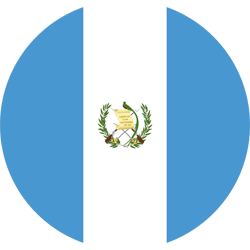 RECORD EN SUB-17: J-41 G-9 E-6 P-26 (GF-44 GC-84) MEJOR RESULTADO: Cuartos de final (Jamaica 2011). Máximos goleadores (desde 2009): Olger Escobar (3), Santiago Garzaro (2), Christopher Ortíz (2), Diego Raymundo (2), Selvin Sagastume (2).RECORD en Guatemala 2023: J-4 G-2 E-0 P-2 (GA-10 GC-7) GOLEADORES en Guatemala 2023: Olger Escobar (3), Santiago Garzaro (2), Selvin Sagastume (2), Gabino Vásquez, Nicolás Chinchilla, Oseas Guerra (1).ASISTENCIAS en Guatemala 2023: Santiago Garzaro, Kevin Illescas, Gabino Vásquez (1).SALVADAS en Guatemala 2023: Diego Bolaños (13).Triunfo con más goles de Guatemala en el Campeonato Sub-17 de la Concacaf fue 8-3 a Curazao (Olger Escobar x3, Santiago Garzaro x2, Selvin Sagastume, Nicolás Chinchilla y Oseas Guerra; Giandro Sambo Ariel Lon (auto gol) y Luigi Inesia) Fecha 3 3 del Grupo E en 2023.  Guatemala ganó 2 de los últimos 7 partidos en el Campeonato Sub-17 de la Concacaf y fueron en 2023: 8-3 vs. Curazao y 2-1 vs. Jamaica (el resto fueron derrotas).Guatemala anotó 10 goles en el Sub-17 2023. 5 de jugada, 4 de penal y 1 de cabeza. El 50% de los goles fueron de táctica estacionaria. Guatemala tuvo 4 penales a favor en la fase de grupos. Guatemala perdió en su último juego de Cuartos de final: 2-0 vs. México (Ulises Jaimes y Marco Granados) en Panamá 2013, en el estadio Rommel Fernández de Panamá (14-APR-2013).Olger Escobar es el jugador de Guatemala con más goles (3). Por su parte, Elvi Elington (8) y Santiago Garzaro (8) son los jugadores con más remates de Guatemala en el Sub-17 2023. Antony Recinos es el jugador con más pases correctos (153) y Héctor Prillwitz  con más balones recuperados (11) hasta el momento.   Estados Unidos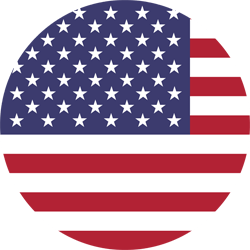 RECORD EN SUB 17: J-92 G-67 E-13 P-12 (GF-256 GC-76) MEJOR RESULTADO: Campeón (1983, 1992, 2011), Sub Campeón (1987, 1988, 1991, 1994, 1996, 2017, 2019).MÁXIMOS GOLEADORES (desde 2009): Giovanni Reyna (6), Gianluca Busio (5), Jack McInerney (5), Josh Sargent (5), Andrew Oliver (4), Alfonso Ocampo-Chavez (4), Griffin Yow (4), Joe Gallardo (4), Joshua Pérez (4), Ayo Akinola (4), Keyrol Figueroa (4).RECORD en Guatemala 2023: J-4 G-4 E-0 P-0 (GF-16 GC-1) GOLEADORES en Guatemala 2023: Keyrol Figueroa (4), Cruz Medina (3), Taha Habroune (2), Christopher Aquino (2), Ezekiel Soto (2), Micah Burton (2), Paulo Rudisill (1).ASISTENCIAS EN Guatemala 2023: Paulo Rudisill (3), Adrian Gill (2), David Vázquez (2), Brain Carmona Romero (2), Taha Habroune (2).SALVADAS EN Guatemala 2023: Duran Ferree (4), Adam Beaudry (3).Triunfo con más goles de Estados Unidos en el Campeonato U-17 de Concacaf lo logró en 2019: 8-0 vs. Guadalupe,  Alfonso Ocampo x2, Griffin Yow, Giovanni Reyna x3, Gianluca Busio y Hans Dezac auto gol (9 MAY 2019).Estados Unidos ganó 10 de los últimos 11 partidos por el Campeonato U-17 de Concacaf. La última vez que perdió fue vs. México en la final en 2019 (2-1 en el tiempo extra.Estados Unidos ha ganado todos los partidos en el Sub-17 2023 con 16 goles anotados, 11 de jugada, 4 de cabeza y 1 de penal. Estados Unidos ha  ganado en 15 de los últimos 17 partidos en las rondas final (no ganó en las últimas 2 finales vs MEX: 1-1 en Panamá 2017 -derrota 4 a 5 en tiros de penal- y perdió 1-2 en el tiempo extra en 2019). Estados Unidos no encajó goles en 7 de los últimos 9 partidos los únicos equipos que le ha anotao goles son México y Panamá.Estados Unidos derrotó 3-0 a Panamá (Gianluca Busio, Gio Reyna y Ricardo Pepi) la última vez que jugó en Cuartos de Final en2019, en el IMG Academy de Bradenton (12-MAY-2019).La última vez que perdió en cuartos de final fue vs. Honduras: 1-3 (Joel Soñora; Christopher Alegría, Alberth Elis y Kevin Álvarez) en Panamá 2013, en el estadio Rommel Fernández de Panamá City (14-APR-2013).Keyrol Figueroa es el jugador de Estados Unidos con más goles (4) y disparos (17). Además, Cruz Medina fue el jugador con más goles (3) en la fase de grupos. Stuart Hawkins es el jugador con más pases correctos (174) y Adrian Gill con más balones recuperados (4) en Estados Unidos.